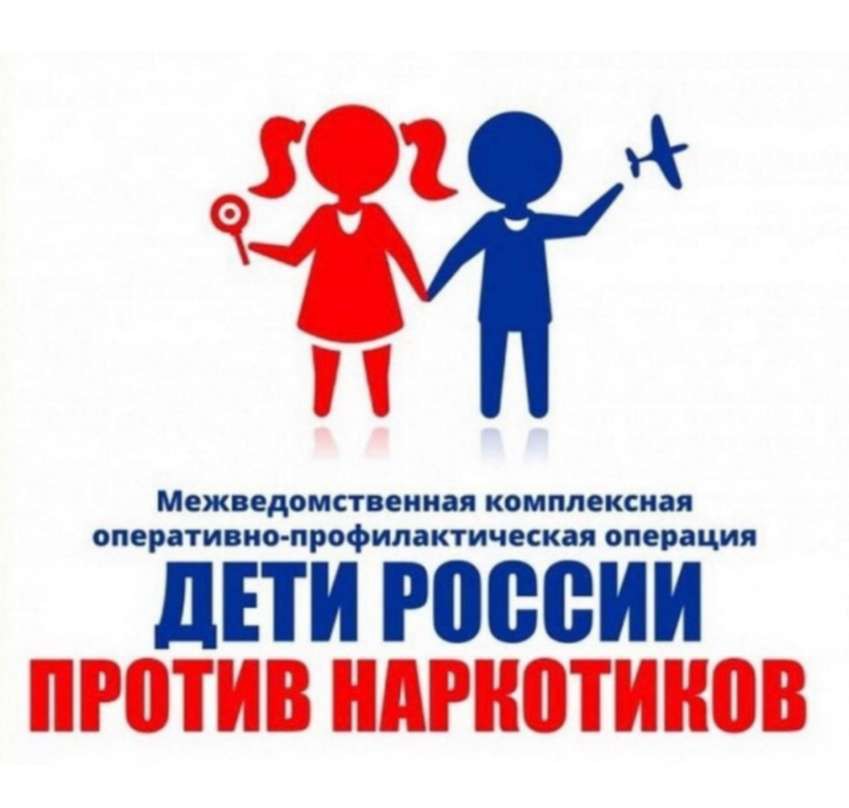 03 апреля 2023 года в городе Мценске стартует I этап Всероссийской межведомственной комплексной оперативно-профилактической операции "Дети России-2023". Акция пройдет в два этапа: с 3 по 12 апреля и с 13 по                 22 ноября 2023 года.Цель мероприятия – предупреждение распространения наркомании среди несовершеннолетних и молодежи, выявление и пресечение фактов их вовлечения в противоправную деятельность, связанную с незаконным оборотом наркотических средств, психотропных веществ, их аналогов или прекурсоров и новых потенциально опасных психоактивных веществ, а также повышение уровня осведомленности населения о последствиях потребления наркотиков и об ответственности за участие в их незаконном обороте.В рамках операции, в образовательных учреждениях города Мценска будет организована информационно-разъяснительная работа с обучающимися, направленная на формирование правового сознания и законопослушного поведения, негативного отношения к незаконному потреблению наркотических средств и психотропных веществ, пройдут лекции, часы общения, круглые столы, а также спортивные мероприятия, направленные на пропаганду здорового образа жизни. В ходе операции будет организована разъяснительная работа с  родителями обучающихся о вреде потребления наркотиков, а также об ответственности, предусмотренной законодательством Российской Федерации за их незаконный оборот.В период проведения операции сотрудниками отделения наркоконтроля МО МВД России «Мценский» будут проведены рейды в местах массового скопления несовершеннолетних для выявления лиц, вовлекающих несовершеннолетних в употребление наркотических и психотропных веществ, а также обнаружения подростков, употребляющих эти вещества. 